Sindicato Estadual dos Profissionais de Educação do RJ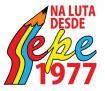 Rua:   Evaristo da Veiga, 55, 7o/8o andares - Centro - Rio de Janeiro CEP 20031-040 - Tel.: 2195-0450.    www.seperj.org.br  Secretaria de aposentad@x 2022-2025Ata de reuniãoSindicato Estadual dos Profissionais de Educação do RJRua:   Evaristo da Veiga, 55, 7o/8o andares - Centro - Rio de Janeiro CEP 20031-040 - Tel.: 2195-0450.    www.seperj.org.br  Secretaria de aposentad@x 2022-2025Ata de reuniãoReunião:Terceira reunião do coletivo da capital de 2024 (20ª da gestão)  Data:02/04/24Local:SEPE- RJHora:14 hPauta:Informes:  confirmada a audiência com Ministro da Previdência,  Assembleia da Rede  Municipal, dia 06, às 10 h, no Clube Municipal, no mesmo local, às 14 h, Assembleia da Rede EstadualPresença do DIEESE para falar dos nossos dados no Estado e MunicípioAvaliaçõesEncaminhamentoInformes:  confirmada a audiência com Ministro da Previdência,  Assembleia da Rede  Municipal, dia 06, às 10 h, no Clube Municipal, no mesmo local, às 14 h, Assembleia da Rede EstadualPresença do DIEESE para falar dos nossos dados no Estado e MunicípioAvaliaçõesEncaminhamentoInformes:  confirmada a audiência com Ministro da Previdência,  Assembleia da Rede  Municipal, dia 06, às 10 h, no Clube Municipal, no mesmo local, às 14 h, Assembleia da Rede EstadualPresença do DIEESE para falar dos nossos dados no Estado e MunicípioAvaliaçõesEncaminhamentoParticipantes:Eliana, mais 13 presentes e 1 online (Graça SAP com limitações tcs)Eliana, mais 13 presentes e 1 online (Graça SAP com limitações tcs)Eliana, mais 13 presentes e 1 online (Graça SAP com limitações tcs)Assuntos debatidos:Nossa campanha “Tirem as mãos da nossa Previdência!” chegou a Brasília, conforme deliberamos, e teremos uma audiência com o Ministro da Previdência no dia 10 de Abril de 2024, às 15 h no ministério.  Iremos as três diretoras da SAP e o Dieese de Brasília.  Infelizmente não foi possível uma delegação com compas da base. Tem a ver com nossas restrições financeiras.  Não faltarão oportunidades!Importância de continuarmos as discussões sobre previdência para construção de nossas políticas em defesa da Previdência PúblicaSegundo DIEESE somos a maioria nos Serviços Públicos na Educação Pública.  No que diz respeito à Educação infantil, somos 84% mulheres.  Há de fato uma desvalorização salarial e divisão entre trabalho cuidado x trabalho técnica.Corremos riscos de cotas extras para assegurar a continuidade da previdência por isso a necessidade de conhecer o tema para melhor defendê-loFalta autonomia para os regimes próprios de previdênciaHá muitas prefeituras que não repassam fundos para o Regime Próprio e não são impedidos de continuarem nos cargosApesar de endurecerem as regras para os benefícios vemos os “deficits” não serem resolvidosOs RPPSs (Regime Próprio de Previdência Social) dependem de forças nas lutas para serem mantidos com autonomiaEm Brasília, precisamos saber qual o projeto para a Previdência do Governo atual que nos ajude a estancar os equívocos e fraudes de  Estados e Municípios.   Levaremos nossas pautas e os docs:  carta de Conservatória e campanha “Tirem as mãos da nossa Previdência!”Sabemos que a previdência está em disputa.   Trata-se do projeto de financeirização do grande capitalResgatar a beleza do projeto de Previdência Pública do Brasil -  o viés solidário x  rentista e financeiro -   é nossa tarefa.Nossa próxima reunião da capital deve ser numa Regional.   Há tempos falamos na Regional II todavia diretores pediram para que joguemos para Junho devido às féria do funcionário.Precisamos reeditar a carta aos vereadores e correr gabinetesPrecisamos garantir o gt para discussão na câmara do Previ-RioGarantir nas nossas formações uma discussão sobre Previ-Rio na Tv Sepe  assim como estamos fazendo com o Rioprevidência e as tentativas de desmonteNossa campanha “Tirem as mãos da nossa Previdência!” chegou a Brasília, conforme deliberamos, e teremos uma audiência com o Ministro da Previdência no dia 10 de Abril de 2024, às 15 h no ministério.  Iremos as três diretoras da SAP e o Dieese de Brasília.  Infelizmente não foi possível uma delegação com compas da base. Tem a ver com nossas restrições financeiras.  Não faltarão oportunidades!Importância de continuarmos as discussões sobre previdência para construção de nossas políticas em defesa da Previdência PúblicaSegundo DIEESE somos a maioria nos Serviços Públicos na Educação Pública.  No que diz respeito à Educação infantil, somos 84% mulheres.  Há de fato uma desvalorização salarial e divisão entre trabalho cuidado x trabalho técnica.Corremos riscos de cotas extras para assegurar a continuidade da previdência por isso a necessidade de conhecer o tema para melhor defendê-loFalta autonomia para os regimes próprios de previdênciaHá muitas prefeituras que não repassam fundos para o Regime Próprio e não são impedidos de continuarem nos cargosApesar de endurecerem as regras para os benefícios vemos os “deficits” não serem resolvidosOs RPPSs (Regime Próprio de Previdência Social) dependem de forças nas lutas para serem mantidos com autonomiaEm Brasília, precisamos saber qual o projeto para a Previdência do Governo atual que nos ajude a estancar os equívocos e fraudes de  Estados e Municípios.   Levaremos nossas pautas e os docs:  carta de Conservatória e campanha “Tirem as mãos da nossa Previdência!”Sabemos que a previdência está em disputa.   Trata-se do projeto de financeirização do grande capitalResgatar a beleza do projeto de Previdência Pública do Brasil -  o viés solidário x  rentista e financeiro -   é nossa tarefa.Nossa próxima reunião da capital deve ser numa Regional.   Há tempos falamos na Regional II todavia diretores pediram para que joguemos para Junho devido às féria do funcionário.Precisamos reeditar a carta aos vereadores e correr gabinetesPrecisamos garantir o gt para discussão na câmara do Previ-RioGarantir nas nossas formações uma discussão sobre Previ-Rio na Tv Sepe  assim como estamos fazendo com o Rioprevidência e as tentativas de desmonteNossa campanha “Tirem as mãos da nossa Previdência!” chegou a Brasília, conforme deliberamos, e teremos uma audiência com o Ministro da Previdência no dia 10 de Abril de 2024, às 15 h no ministério.  Iremos as três diretoras da SAP e o Dieese de Brasília.  Infelizmente não foi possível uma delegação com compas da base. Tem a ver com nossas restrições financeiras.  Não faltarão oportunidades!Importância de continuarmos as discussões sobre previdência para construção de nossas políticas em defesa da Previdência PúblicaSegundo DIEESE somos a maioria nos Serviços Públicos na Educação Pública.  No que diz respeito à Educação infantil, somos 84% mulheres.  Há de fato uma desvalorização salarial e divisão entre trabalho cuidado x trabalho técnica.Corremos riscos de cotas extras para assegurar a continuidade da previdência por isso a necessidade de conhecer o tema para melhor defendê-loFalta autonomia para os regimes próprios de previdênciaHá muitas prefeituras que não repassam fundos para o Regime Próprio e não são impedidos de continuarem nos cargosApesar de endurecerem as regras para os benefícios vemos os “deficits” não serem resolvidosOs RPPSs (Regime Próprio de Previdência Social) dependem de forças nas lutas para serem mantidos com autonomiaEm Brasília, precisamos saber qual o projeto para a Previdência do Governo atual que nos ajude a estancar os equívocos e fraudes de  Estados e Municípios.   Levaremos nossas pautas e os docs:  carta de Conservatória e campanha “Tirem as mãos da nossa Previdência!”Sabemos que a previdência está em disputa.   Trata-se do projeto de financeirização do grande capitalResgatar a beleza do projeto de Previdência Pública do Brasil -  o viés solidário x  rentista e financeiro -   é nossa tarefa.Nossa próxima reunião da capital deve ser numa Regional.   Há tempos falamos na Regional II todavia diretores pediram para que joguemos para Junho devido às féria do funcionário.Precisamos reeditar a carta aos vereadores e correr gabinetesPrecisamos garantir o gt para discussão na câmara do Previ-RioGarantir nas nossas formações uma discussão sobre Previ-Rio na Tv Sepe  assim como estamos fazendo com o Rioprevidência e as tentativas de desmonteEncaminhamentos e decisões:-  A campanha “Tirem as mãos da nossa Previdência”  precisa ser potencializada  por todas as Regionais.  Chegamos a Brasília!-   Audiência com o Ministro da Previdência dia 10-04 será com as três diretoras da SAP e o DIEESE de lá articulado com a  Carol.  Infelizmente nossos problemas financeiros impedem a presença de compas da base dos coletivos nesse momento em Brasília junto às diretoras-  Formação sobre previdência vai  continuar com a TV SEPE no próximo dia 09 com Helena Marroig, assessora de gabinete do companheiro Flávio Serafini, às 19 h. que falará sobre o desmonte do Rioprevidência.    Teremos ainda o companheiro Paulo Roberto Lindesay falando no nosso coletivo estadual na mesma terça-feira dia 09, às 11 h sobre o desmonte do Estado e a previdência pública:  um pouco do histórico-  Dia 16, às 14 h corrida aos gabinetes com nossa carta reeditada aos vereadores-  Construir GT para discutir Previ-Rio  com a Câmara de Vereadores, movimentos sindicais, sociais e academia-  Tv Sepe sobre Previ-Rio em construção-  Participação na Assembleia da Rede Municipal -  O próximo coletivo que seria em uma Regional irá aguardar.-  Nossa percussão está em estudo-  Grupo de Teatro começa no dia 17-04, de 14;30 às 17 h, no SEPE-RJ  para os novos inscritos.   E- mails foram enviados.-  A campanha “Tirem as mãos da nossa Previdência”  precisa ser potencializada  por todas as Regionais.  Chegamos a Brasília!-   Audiência com o Ministro da Previdência dia 10-04 será com as três diretoras da SAP e o DIEESE de lá articulado com a  Carol.  Infelizmente nossos problemas financeiros impedem a presença de compas da base dos coletivos nesse momento em Brasília junto às diretoras-  Formação sobre previdência vai  continuar com a TV SEPE no próximo dia 09 com Helena Marroig, assessora de gabinete do companheiro Flávio Serafini, às 19 h. que falará sobre o desmonte do Rioprevidência.    Teremos ainda o companheiro Paulo Roberto Lindesay falando no nosso coletivo estadual na mesma terça-feira dia 09, às 11 h sobre o desmonte do Estado e a previdência pública:  um pouco do histórico-  Dia 16, às 14 h corrida aos gabinetes com nossa carta reeditada aos vereadores-  Construir GT para discutir Previ-Rio  com a Câmara de Vereadores, movimentos sindicais, sociais e academia-  Tv Sepe sobre Previ-Rio em construção-  Participação na Assembleia da Rede Municipal -  O próximo coletivo que seria em uma Regional irá aguardar.-  Nossa percussão está em estudo-  Grupo de Teatro começa no dia 17-04, de 14;30 às 17 h, no SEPE-RJ  para os novos inscritos.   E- mails foram enviados.-  A campanha “Tirem as mãos da nossa Previdência”  precisa ser potencializada  por todas as Regionais.  Chegamos a Brasília!-   Audiência com o Ministro da Previdência dia 10-04 será com as três diretoras da SAP e o DIEESE de lá articulado com a  Carol.  Infelizmente nossos problemas financeiros impedem a presença de compas da base dos coletivos nesse momento em Brasília junto às diretoras-  Formação sobre previdência vai  continuar com a TV SEPE no próximo dia 09 com Helena Marroig, assessora de gabinete do companheiro Flávio Serafini, às 19 h. que falará sobre o desmonte do Rioprevidência.    Teremos ainda o companheiro Paulo Roberto Lindesay falando no nosso coletivo estadual na mesma terça-feira dia 09, às 11 h sobre o desmonte do Estado e a previdência pública:  um pouco do histórico-  Dia 16, às 14 h corrida aos gabinetes com nossa carta reeditada aos vereadores-  Construir GT para discutir Previ-Rio  com a Câmara de Vereadores, movimentos sindicais, sociais e academia-  Tv Sepe sobre Previ-Rio em construção-  Participação na Assembleia da Rede Municipal -  O próximo coletivo que seria em uma Regional irá aguardar.-  Nossa percussão está em estudo-  Grupo de Teatro começa no dia 17-04, de 14;30 às 17 h, no SEPE-RJ  para os novos inscritos.   E- mails foram enviados.Próxima reuniãoDia 07-05-24Dia 07-05-24Dia 07-05-24Reunião:Terceira  reunião do coletivo  Estadual de 2024 (20ª da gestão)  Data:09/04/24Local:SEPE- RJHora:10hPauta:- Informes:   audiência com Ministro da Previdência dia 10, às 15 hato dos estudantes hoje, às 17h ,   ato do Fosperj dia 11, às 14 h- Companheiro Paulo Roberto Lindesay:  o desmonte do Estado e a previdência pública-  Avaliação-  Encaminhamento- Informes:   audiência com Ministro da Previdência dia 10, às 15 hato dos estudantes hoje, às 17h ,   ato do Fosperj dia 11, às 14 h- Companheiro Paulo Roberto Lindesay:  o desmonte do Estado e a previdência pública-  Avaliação-  Encaminhamento- Informes:   audiência com Ministro da Previdência dia 10, às 15 hato dos estudantes hoje, às 17h ,   ato do Fosperj dia 11, às 14 h- Companheiro Paulo Roberto Lindesay:  o desmonte do Estado e a previdência pública-  Avaliação-  EncaminhamentoParticipantes:Eliana,  Graça e Graciete (SAP)  e mais  62 presentes  7 onlineEliana,  Graça e Graciete (SAP)  e mais  62 presentes  7 onlineEliana,  Graça e Graciete (SAP)  e mais  62 presentes  7 onlineAssuntos debatidos:Nossa campanha “Tirem as mãos da nossa Previdência!” chegou a Brasília, conforme deliberamos, e teremos uma audiência com o Ministro da Previdência no dia 10 de Abril de 2024, às 15 h no ministério.  Importância de continuarmos as discussões sobre previdência para construção de nossas políticas em defesa da Previdência Pública.  Materiais disponibilizados pelo companheiro Paulo Roberto Lindesay serão aprofundados na próxima Tv Sepe  (em construção)Hoje, na Tv Sepe, às 19 h,  continuaremos a discussão sobre o desmonte do Rioprevidência com a assessora do gabinete do companheiro Deputado Flávio Serafini, a companheira, Helena Marroig.Tendo em vista nossas dificuldades financeiras no Sepe-RJ, a próxima reunião do coletivo contará com ajuda dos Núcleos e Regionais e continuará híbrida.   Vamos aguardar o conselho orçamentário do dia 18 de Maio para novos encaminhamentos.   Os coletivos dos aposentados têm uma história de luta nesse sindicato e serão respeitados como os demais.   Precisamos de transparência nas contas do Sepe e lembramos da história desse sindicato em relação à  Unimed:    não era uma receita para despesas e sim para campanhas em defesa da Saúde Pública.   Portanto não podemos aceitar que a falta de repasse da mesma inviabilize as reuniões desse coletivo.Importante participação no ato do Fospej no dia 11, às 14 h, na ALERJFaltou presença de diretores nas assembleias do SEPE:  Municipal e Estadual, no sábado passado (06-04)Necessário que haja um ato de funcionários porque estão passando por dificuldades muito sérias, segundo nossa companheira.   Essa pauta também é nossa.   Temos muitos funcionárixs aposentadxsNossa campanha “Tirem as mãos da nossa Previdência!” chegou a Brasília, conforme deliberamos, e teremos uma audiência com o Ministro da Previdência no dia 10 de Abril de 2024, às 15 h no ministério.  Importância de continuarmos as discussões sobre previdência para construção de nossas políticas em defesa da Previdência Pública.  Materiais disponibilizados pelo companheiro Paulo Roberto Lindesay serão aprofundados na próxima Tv Sepe  (em construção)Hoje, na Tv Sepe, às 19 h,  continuaremos a discussão sobre o desmonte do Rioprevidência com a assessora do gabinete do companheiro Deputado Flávio Serafini, a companheira, Helena Marroig.Tendo em vista nossas dificuldades financeiras no Sepe-RJ, a próxima reunião do coletivo contará com ajuda dos Núcleos e Regionais e continuará híbrida.   Vamos aguardar o conselho orçamentário do dia 18 de Maio para novos encaminhamentos.   Os coletivos dos aposentados têm uma história de luta nesse sindicato e serão respeitados como os demais.   Precisamos de transparência nas contas do Sepe e lembramos da história desse sindicato em relação à  Unimed:    não era uma receita para despesas e sim para campanhas em defesa da Saúde Pública.   Portanto não podemos aceitar que a falta de repasse da mesma inviabilize as reuniões desse coletivo.Importante participação no ato do Fospej no dia 11, às 14 h, na ALERJFaltou presença de diretores nas assembleias do SEPE:  Municipal e Estadual, no sábado passado (06-04)Necessário que haja um ato de funcionários porque estão passando por dificuldades muito sérias, segundo nossa companheira.   Essa pauta também é nossa.   Temos muitos funcionárixs aposentadxsNossa campanha “Tirem as mãos da nossa Previdência!” chegou a Brasília, conforme deliberamos, e teremos uma audiência com o Ministro da Previdência no dia 10 de Abril de 2024, às 15 h no ministério.  Importância de continuarmos as discussões sobre previdência para construção de nossas políticas em defesa da Previdência Pública.  Materiais disponibilizados pelo companheiro Paulo Roberto Lindesay serão aprofundados na próxima Tv Sepe  (em construção)Hoje, na Tv Sepe, às 19 h,  continuaremos a discussão sobre o desmonte do Rioprevidência com a assessora do gabinete do companheiro Deputado Flávio Serafini, a companheira, Helena Marroig.Tendo em vista nossas dificuldades financeiras no Sepe-RJ, a próxima reunião do coletivo contará com ajuda dos Núcleos e Regionais e continuará híbrida.   Vamos aguardar o conselho orçamentário do dia 18 de Maio para novos encaminhamentos.   Os coletivos dos aposentados têm uma história de luta nesse sindicato e serão respeitados como os demais.   Precisamos de transparência nas contas do Sepe e lembramos da história desse sindicato em relação à  Unimed:    não era uma receita para despesas e sim para campanhas em defesa da Saúde Pública.   Portanto não podemos aceitar que a falta de repasse da mesma inviabilize as reuniões desse coletivo.Importante participação no ato do Fospej no dia 11, às 14 h, na ALERJFaltou presença de diretores nas assembleias do SEPE:  Municipal e Estadual, no sábado passado (06-04)Necessário que haja um ato de funcionários porque estão passando por dificuldades muito sérias, segundo nossa companheira.   Essa pauta também é nossa.   Temos muitos funcionárixs aposentadxsEncaminhamentos e decisões:-  Nossa campanha “Tirem as mãos da nossa Previdência!” chegou a Brasília, conforme deliberamos, e teremos uma audiência com o Ministro da Previdência no dia 10 de Abril de 2024, às 15 h no ministério.  Iremos as três diretoras da SAP e o Dieese de Brasília.  Infelizmente não foi possível uma delegação com compas da base. Tem a ver com nossas restrições financeiras.  Não faltarão oportunidades!-  Participar do ato Fosperj pela recomposição salarial com outros servidores públicos do ERJ, dia 11, às 14 h, ALERJ-  Importante os Municipios conversarem sobre suas previdências e precisamos que os questionários sejam respondidos no formulário enviado pela secretaria do SEPE-RJ -  construído pela SAP- Próxima reunião do coletivo estadual contará com a ajuda de Núcleos e Regionais para ajudarem nas despesas de transporte e alimentação para os representantes que puderem vir presencialmente e continuará híbrida  até nosso Conselho orçamentário do dia 18 de Maio.  .-  Encaminhar para outros fóruns a discussão sobre ato de funcionários para darmos tratamento coletivo.-  Grupo de Teatro começa no dia 17-04, de 14;30 às 17 h, no SEPE-RJ  para os novos inscritos.   E- mails foram enviados-  Nossa campanha “Tirem as mãos da nossa Previdência!” chegou a Brasília, conforme deliberamos, e teremos uma audiência com o Ministro da Previdência no dia 10 de Abril de 2024, às 15 h no ministério.  Iremos as três diretoras da SAP e o Dieese de Brasília.  Infelizmente não foi possível uma delegação com compas da base. Tem a ver com nossas restrições financeiras.  Não faltarão oportunidades!-  Participar do ato Fosperj pela recomposição salarial com outros servidores públicos do ERJ, dia 11, às 14 h, ALERJ-  Importante os Municipios conversarem sobre suas previdências e precisamos que os questionários sejam respondidos no formulário enviado pela secretaria do SEPE-RJ -  construído pela SAP- Próxima reunião do coletivo estadual contará com a ajuda de Núcleos e Regionais para ajudarem nas despesas de transporte e alimentação para os representantes que puderem vir presencialmente e continuará híbrida  até nosso Conselho orçamentário do dia 18 de Maio.  .-  Encaminhar para outros fóruns a discussão sobre ato de funcionários para darmos tratamento coletivo.-  Grupo de Teatro começa no dia 17-04, de 14;30 às 17 h, no SEPE-RJ  para os novos inscritos.   E- mails foram enviados-  Nossa campanha “Tirem as mãos da nossa Previdência!” chegou a Brasília, conforme deliberamos, e teremos uma audiência com o Ministro da Previdência no dia 10 de Abril de 2024, às 15 h no ministério.  Iremos as três diretoras da SAP e o Dieese de Brasília.  Infelizmente não foi possível uma delegação com compas da base. Tem a ver com nossas restrições financeiras.  Não faltarão oportunidades!-  Participar do ato Fosperj pela recomposição salarial com outros servidores públicos do ERJ, dia 11, às 14 h, ALERJ-  Importante os Municipios conversarem sobre suas previdências e precisamos que os questionários sejam respondidos no formulário enviado pela secretaria do SEPE-RJ -  construído pela SAP- Próxima reunião do coletivo estadual contará com a ajuda de Núcleos e Regionais para ajudarem nas despesas de transporte e alimentação para os representantes que puderem vir presencialmente e continuará híbrida  até nosso Conselho orçamentário do dia 18 de Maio.  .-  Encaminhar para outros fóruns a discussão sobre ato de funcionários para darmos tratamento coletivo.-  Grupo de Teatro começa no dia 17-04, de 14;30 às 17 h, no SEPE-RJ  para os novos inscritos.   E- mails foram enviadosPróxima reuniãoDia 14-05Dia 14-05Dia 14-05